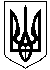 МІНІСТЕРСТВО ОСВІТИ І НАУКИ УКРАЇНИДЕПАРТАМЕНТ НАУКИ І ОСВІТИ ХАРКІВСЬКОЇ ОБЛАСНОЇ ДЕРЖАВНОЇ АДМІНІСТРАЦІЇДЕРЖАВНИЙ НАВЧАЛЬНИЙ ЗАКЛАД«ХАРКІВСЬКЕ ВИЩЕ ПРОФЕСІЙНЕ УЧИЛИЩЕ № 6»Н А К А З18.01.2019											№ 15-ом. ХарківПро відрядження  для участі у III етапі Всеукраїнських  учнівських олімпіад з навчальних предметів  серед учнів закладівпрофесійної (професійно-технічної) освітиХарківської області   у 2018/2019 н.р.На виконання наказу Департаменту науки і освіти Харківської обласної адміністрації від 10.01.2019 №23«Про проведення III (обласного) етапу Всеукраїнських  учнівських олімпіад з навчальних предметів  серед учнів закладів професійної (професійно-технічної) освіти Харківської області у 2018/2019 навчальному році,НАКАЗУЮ:1. Відрядити для участі в обласних олімпіадах таких учнів:12.02.2019– з української мови та літератури – Калашникову Вікторію Олександрівну	 гр.ОКНАР-6-1/2– історії – Кузіна Сергія Ігоровича  	гр.ОКНАР-7-1/2   – з хімії – Єрмакову Сніжану Сергіївну				гр. ОКНАР-7-1/2Місце проведення- Професійно-технічне училище № 32 м. Харкова (корпус № 1)Супроводжуючий - викладач Левіна А.В.19.02.2018– з інформатики – Псурцева Віталія Сергійовича		гр.ОКНАР-7-1/2             – з математики – Крецу Андрія   Сергійовича			гр. ЕМ-7-5/6– з іноземної мови – Овчарова Антона Володимировича	гр. К-7-3/4Місце проведення-Державний професійно-технічний навчальний заклад «Центр професійно-технічної освіти №3 м. Харкова»Супроводжуючий -викладач  Кошелева Т.О.26.02.2018– з фізики – Псурцева Віталія Сергійовича			гр. ОКНАР-7-1/2  
– з біології – Вєсєлкову Дарину Володимирівну			гр.ЕМ-7-5/6Місце проведення- Державний професійно-технічний навчальний заклад «Харківське вище професійне училище сфери послуг» Супроводжуючий - психолог Шмаровоз В.О.2.Олімпіади проводяться за регламентом:9.00-9.45-прибуття учасників10.00-10.15- відкриття олімпіадо 10.15- виконання олімпіад них завдань.Учні виконують завдання з предметів 3 академічні години.3.До місця проведення олімпіад учні прибувають організовано у супроводі  супроводжуючих  викладачів, які відповідають  за життя та здоров’я учнів-учасників. Учні повинні мати при собі учнівський квиток або довідку ,завірену підписом директора, з фотографією учня та печаткою.4. Супроводжуючих педагогічних працівників призначити  відповідальними  за збереження життя та здоров’я учнів-учасників олімпіади.5. Супроводжуючи особи повинні забезпечити своєчасне оформлення необхідних документів, прибуття учнів на олімпіаду та їх повернення до училища, а також провести всі необхідні інструктажі з ОБЖ та бесіду з правил поведінки учнів у громадському транспорті. Директор ДНЗ ХВПУ № 6						В.М. Костоглодов.З наказом ознайомлені:							В.М. Пашкова										А.В. Левіна										 Т.О. Кошелєва  										М.І. Висоцький  										О.В. Матвійченко 										І.С. Шепеленко  										О.О. Долженкова  										Л.М. Подвойська  										В.О. Шмаровоз